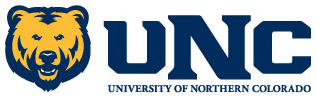 Student SenateMinutes10/18/20175:30 p.m.Call to OrderRoll Call IT IS CRUCIAL THAT ALL COUNCILORS ATTEND MEETINGS – WE NEED ALL MEMBERS TO VOTE ON PROPOSALSApproval of Minutes & AgendaUniversity Update  HomecomingHigh-Bridge SocietyLots of events around campus this weekFAFSA 2018-2019 now openProvost Wacker is stepping down Announcements Dr. Hayes Presenting Monday 10/23 @ 7pm in UC BallroomsExposing dangers of a toxin sprayed on just about everythingAlpha Sigma Alpha Doggy Kissing Booth at Homecoming tailgateSaturday 10/21Public SessionGuest SpeakerJeremy Davis – Catalyst Social Justice Retreat3-day/2-night retreat in Estes Park – 1/12-1/14Dialogue and activities on self-discoveryFaculty, staff, studentsLearn about privilege, marginalized identities, social justice, etc. Application process – due 11/3Unco.edu/Catalyst Dan Satriana – Presidential Search Open or closed process?Closed: We don’t want to dissuade people from applyingFinal candidates will be announce 14 days before appointing Pres.~ end of March, beginning of AprilWhat if students don’t like finalist? Board will reconsiderOpen meeting w/ Board -- 11/1 @ 8:30am in Panorama Room Board wants feedback from campus & takes student voices into considerationQuestions? – Contact dan.satriana@unco.edu, Ex. 2399Representative/Committee ReportsUniversity Program Council (UPC)International Film SeriesLeadership for Environmental Action Fund (LEAF)Student Judiciary Hired new justiceReviewing bylawsResidence Hall AssociationGraduate Student Association Grant Cycle2/3 applicants will get 100% funds requested1/3 applicants will get 80% funds requested 10/25 Ross Hall Lobby @ 12-1pm Flu shot clinic!PASCAppreciate-a-Bear-DayUnderestimated the amount of bears orderedLooking into other events to show appreciation11/7 (tentative) – Chili Cook-off $5 per personStudents can participate (or just eat chili) Faculty SenateTweaking policiesFaculty appeal	Faculty grievancesFaculty contracts Discussion about changes in leadership (Provost)Classified Opportunity for classified staff to give input on leadership characteristics – Good outcome Need to hire new members – 14 moreSpooktacular event10/31 – free breakfast and prizesReformed budgets Application on website for Classified staff to apply for fundsOld BusinessNew BusinessSummary of feedback for Pres searchCabinet discussion on restructuring SenateAre the current positions meeting expectations?CSCs were beneficial at the time, but it may be a better decision to focus more on Cabinet & director positions We need positions more relevant to current student needsStudent reps for diversity/inclusion/social justice?Get student input similar to presidential search?Opportunity to increase Senate visibility on campus Positions with clear cut expectations would improve motivationIf legislation is passed, it won’t be enacted until next school yearShould we consider including other organizations on campus in the decision to restructure?Stream Senate meetings on Facebook Live, other social media presence Senate breakout session during OrientationExpose students to Senate a lot earlier Removing pictures from Council RoomAdd mural to improve ambiance?Cabinet is looking into different room for meetingsTraveling Senate? (Res halls, etc.)Senate ReportsNHSDean of NHS is retiring at end of school year – currently in process of hiring 11/11 – NHS advisory board brunchDirector BoothNew PVA CSC hired!HSS CSC will be hired next weekUC application reopened bc candidates didn’t fit requirementsWill be open through 11/10 – On Handshake Trustee KellyFunding proposal closed Next opening in January OFC official removed from Senate committees Strengths Finder assessmentComplete by Sunday – we will workshop them during next committee meeting 10/25If you have taken test before, you will need to create a new accountto assemble a committee to discuss how we want to use the spaces in this buildingPresident EllisConference fund application – ends 11/3Acknowledgments Adjournment: Meeting adjourned 